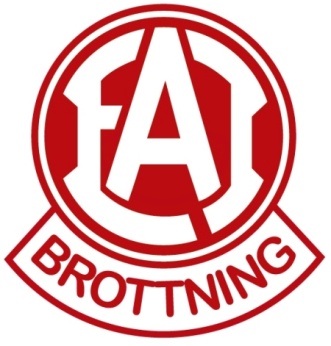 Nu är det dax att betala medlemsavgiften för 2019!Medlemsavgifter100:-     Stödjande medlem200:-     Styrelse/U-kom/ledare/tränare1200:-   Ungdom upp till 17 år500:-     Guldmedlem2000:-   Junior/Senior1500:-   Familjemedlem (Skrivna på samma adress)Glöm inte märka inbetalningen med Namn och personnummer samt skriva Medlem 2019. Vårt bankgiro är 434-8108.  Ditt medlemskort kommer att finnas i vår medlemslåda i klubblokalen.
Din inbetalning ska vara gjord senast den 8/3-2019!OBS: Halva medlemsavgiften betalas tillbaka under hösten 2019 förutsatt att brottare eller anhörig har stöttat EAI på ett pass på vårmarknaden och ett pass på höstmarknaden!Gäller:
Ungdom: 600 kr
Junior/Senior: 1000 krVälkommen som medlem 2019 i EAI Brottning	INBETALNING/GIRERING AVI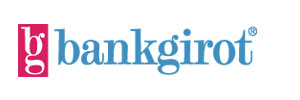 	INBETALNING/GIRERING AVI	INBETALNING/GIRERING AVI	INBETALNING/GIRERING AVIMedlem i EAI Brottning år 2019Medlem i EAI Brottning år 2019Medlem i EAI Brottning år 2019Medlem i EAI Brottning år 2019Betalningsavsändare (namn och postadress)Betalningsavsändare (namn och postadress)Betalningsavsändare (namn och postadress)Betalningsmottagare (endast namn)Förnamn EfternamnAdressP-nr OrtFörnamn EfternamnAdressP-nr OrtFörnamn EfternamnAdressP-nr OrtEAI BrottningBelopp kronoröreTill bankgironummer (fiylls alltid)00434-8108